学员手册一、学习平台（一）平台地址1.首先进入全国中小学教师继续教育网首页：http://www.teacher.com.cn（注意：浏览器请使用IE7以上/360 浏览器/chrome 浏览器其中之一），如（图1）。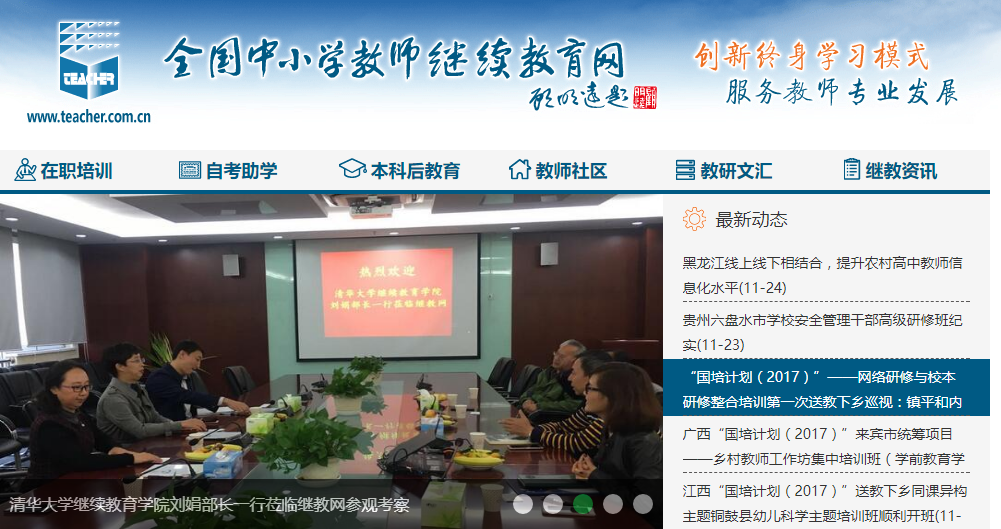 （图1）2.打开页面后下拉至页面显示如（图2）位置，点击“上海”，进入上海市页面，点击“2017上海市青浦区高级教师远程培训”（图3）进入学习平台页面。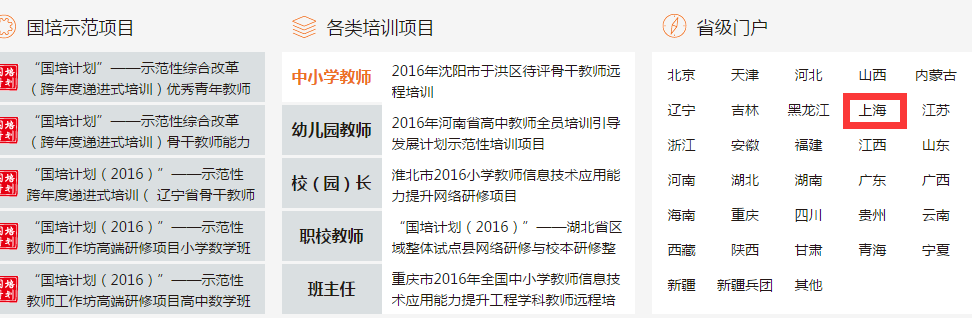 （图2）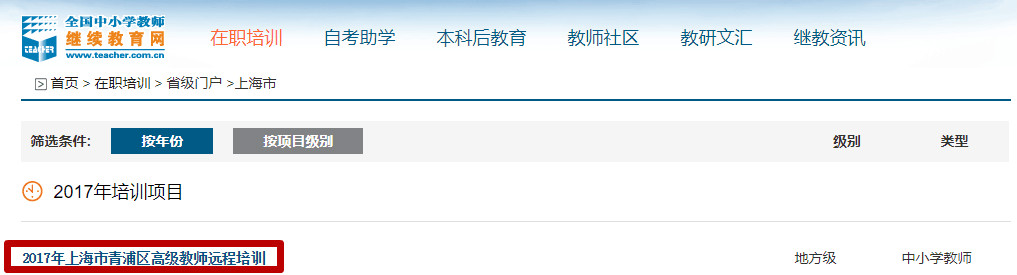 （图3）（二）平台登陆1.账号登陆 用户名：师训号 密码：123123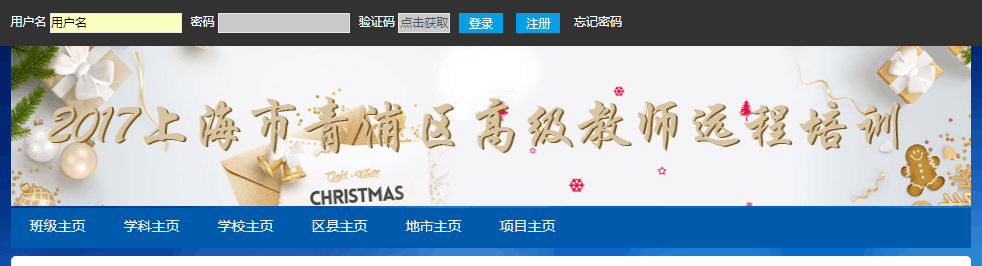 2.完善个人信息（如已有信息，则不会出现此页面，不用输入！）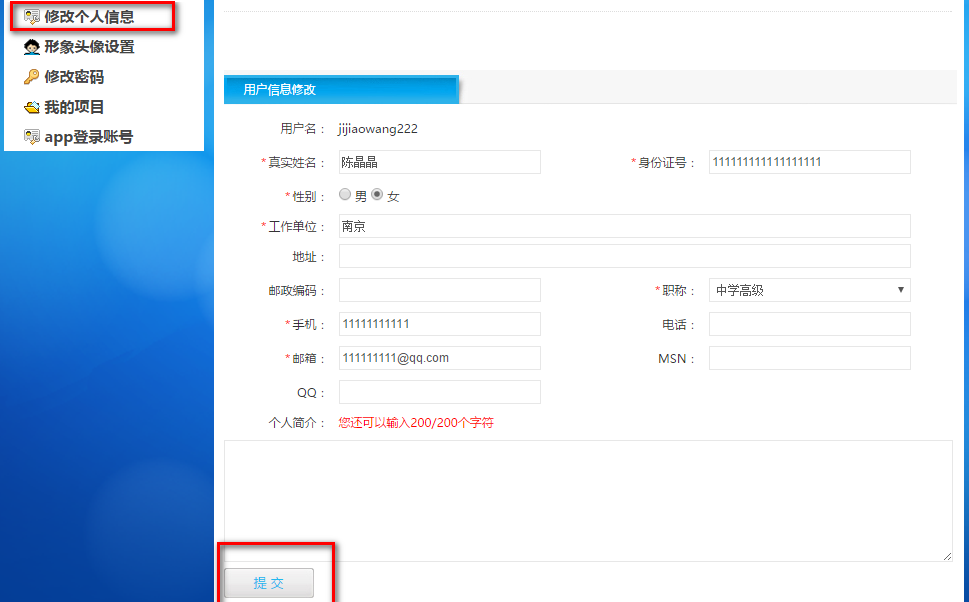                                  （图4）二、学习任务（一）视频学习进入工作室，点击研修任务，进入右边的课程学习页面学习，流程如下：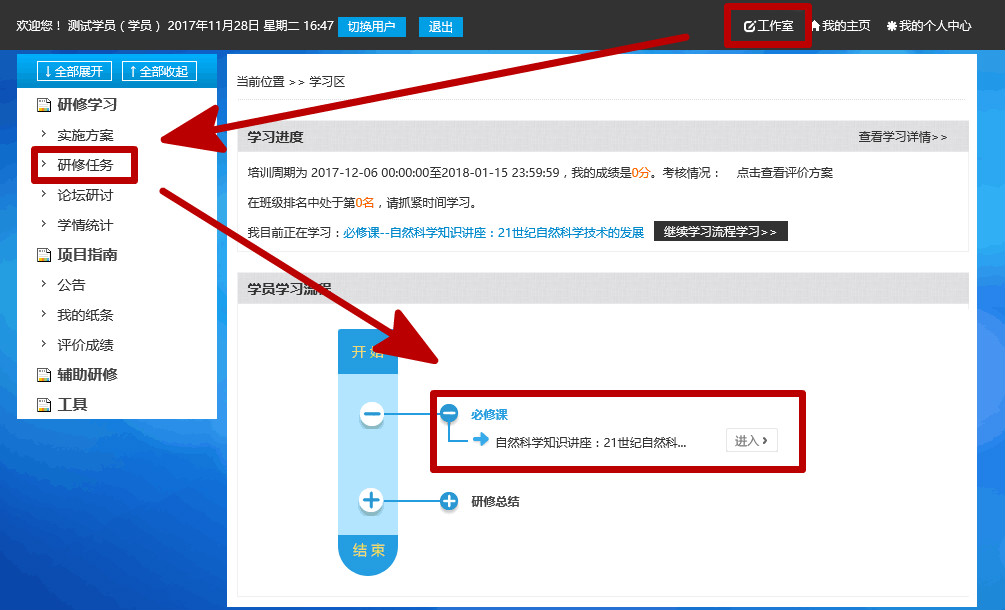 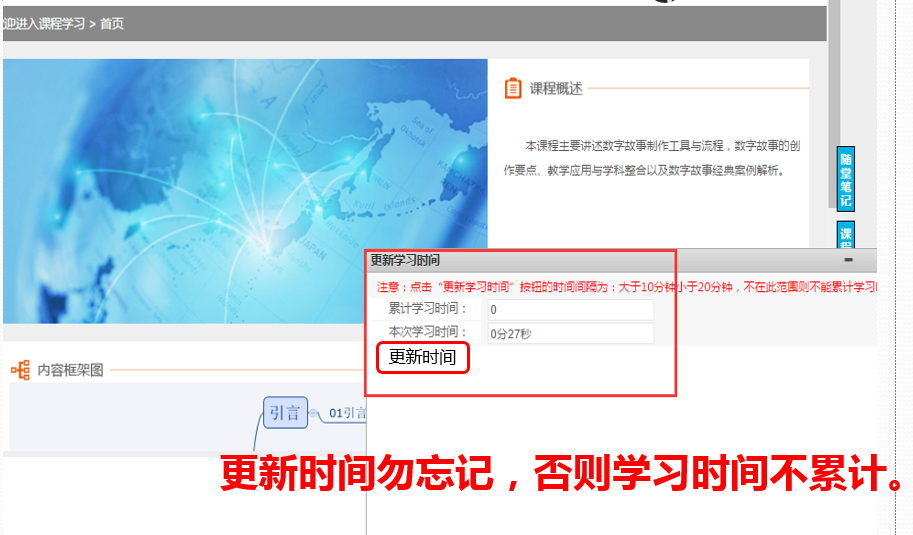 （二）提交作业进入工作室，点击研修任务，进入右边的研修总结页面，流程如下：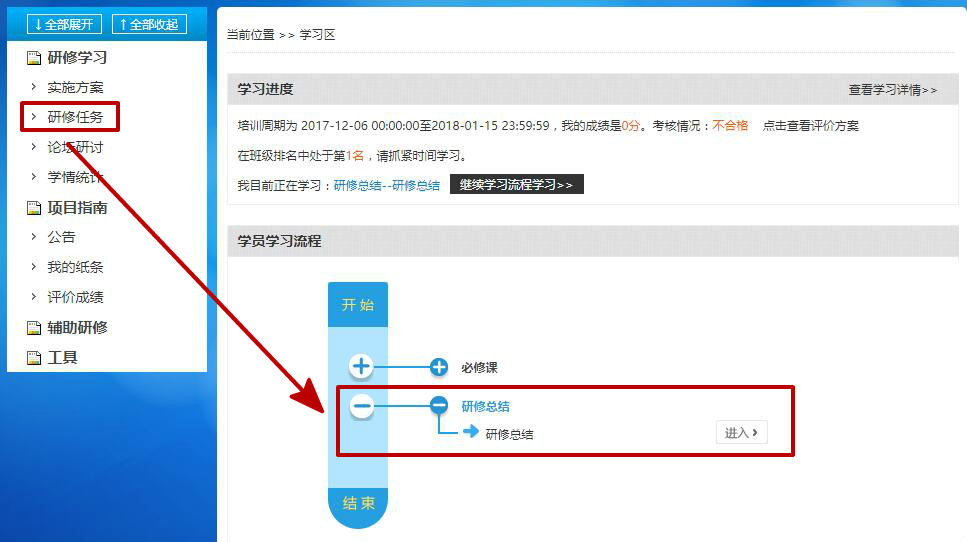 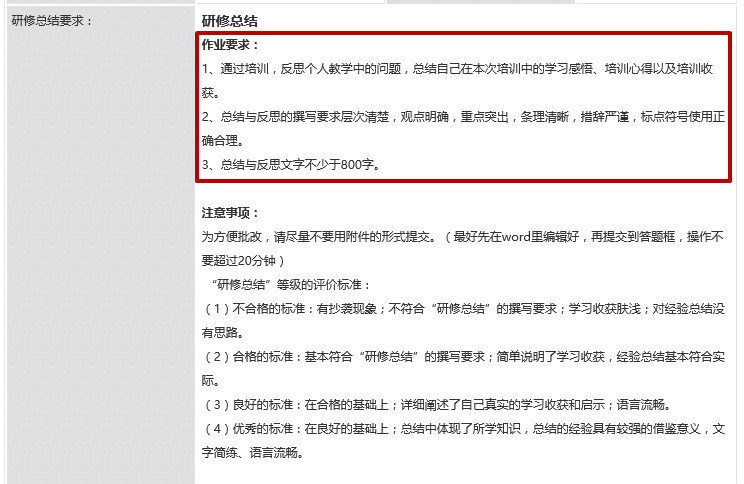 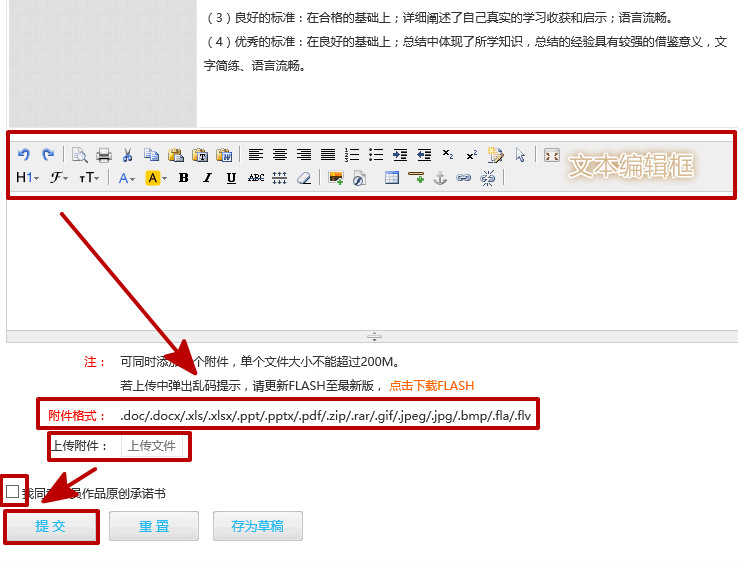 （三）论坛交流进入工作室，点击论坛研讨，进入右边的论坛研讨页面，流程如下：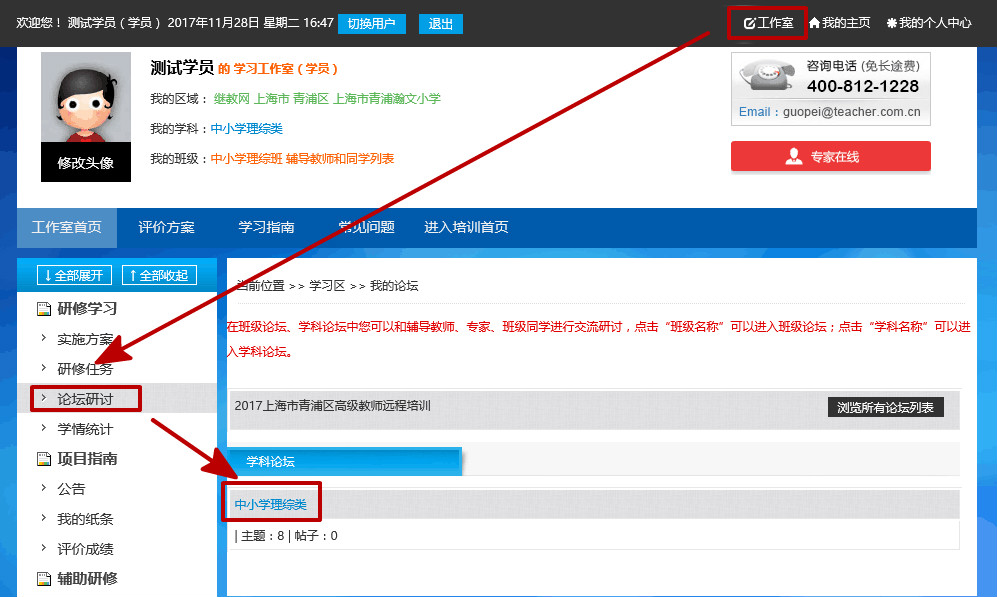 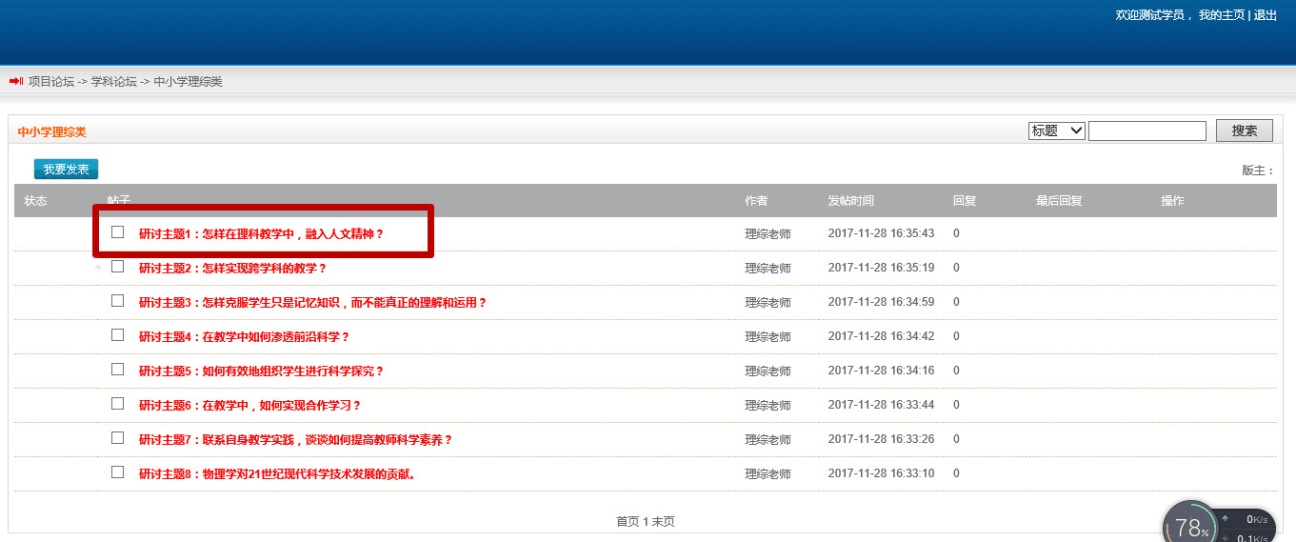 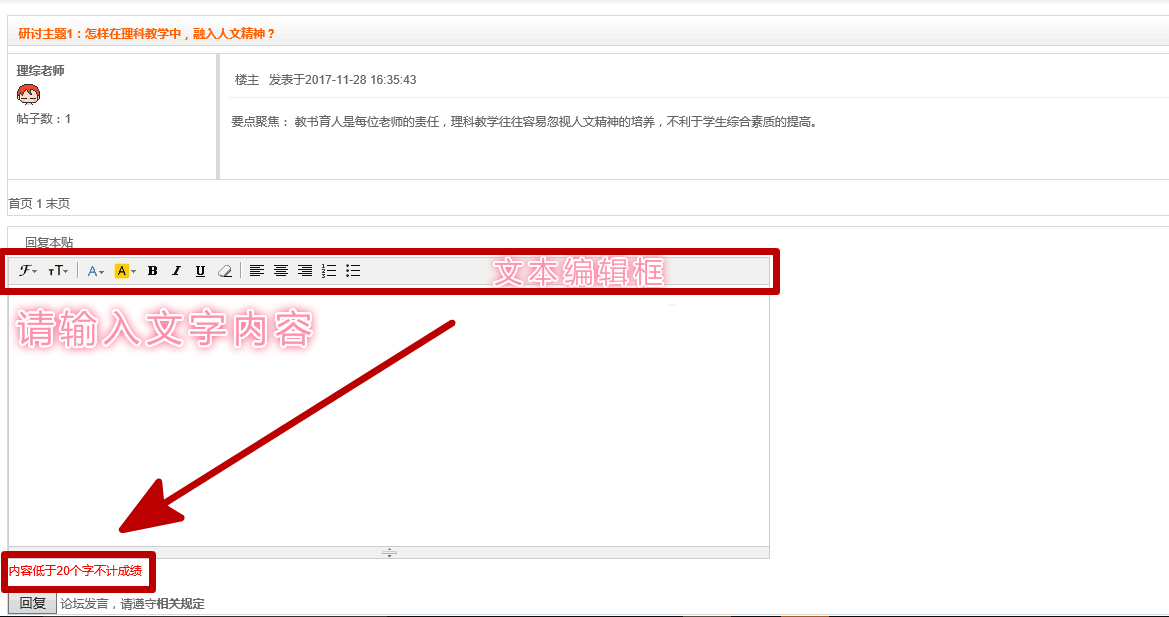 注意：论坛少于20个字，不予计分！